Dear Sir/Madam,1	It is my pleasure to invite you to the Joint ITU - Mobile & Wireless Forum (MWF) Webinar on “Combating Counterfeit and Irregular Mobile Devices: How to address the Problem” taking place virtually on 31 May 2021 from 15h00-18h15 CEST, Geneva time.2	Counterfeit and irregular mobile devices deprive governments of significant revenue, cause loss and damage to brand owners and provide consumers with poorer quality devices and experiences than would be expected.3	Standardization activities to combat counterfeiting have become of major interest within many Member States and there are several encouraging measures that have been successfully implemented already.4	This webinar focuses on such successful implementation projects. Presentations will be given by experts actively involved in the implementation phases and processes of these projects. According to WTSA Resolution 90 (WTSA-16) “Open source in the ITU Telecommunication Standardization Sector”, ITU welcomes collaboration on open-source projects including those related to combating counterfeiting.5	This webinar will provide an overview of ITU-T SG11 activities on combating counterfeiting, present a geographically diverse overview of the different use cases and will also discuss potential open-source solutions to address these issues.6	Participation in the webinar is open to MWF members and non-members and for all ITU Member States, Sector Members, Associates and Academic Institutions and to any individual from a country that is a member of ITU and who wishes to contribute to the work. Participation is free of charge.7	All pertinent information relating to this virtual webinar including the draft programme, speakers, remote connection link, registration details will be made available on the event website at: https://itu.int/go/WCC-MD. This website will be updated regularly as new or modified information becomes available. Participants are requested to check periodically for new updates.Yours faithfully,Chaesub Lee
Director of the Telecommunication
Standardization Bureau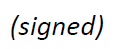 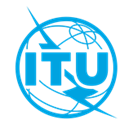 International telecommunication unionTelecommunication Standardization BureauInternational telecommunication unionTelecommunication Standardization BureauGeneva, 22 April 2021Geneva, 22 April 2021Ref:TSB Circular 309TSB Events/DATSB Circular 309TSB Events/DATo:-	Administrations of Member States of the Union;-	ITU-T Sector Members;-	ITU-T Associates;-	ITU AcademiaTo:-	Administrations of Member States of the Union;-	ITU-T Sector Members;-	ITU-T Associates;-	ITU AcademiaContact:Denis ANDREEVDenis ANDREEVTo:-	Administrations of Member States of the Union;-	ITU-T Sector Members;-	ITU-T Associates;-	ITU AcademiaTo:-	Administrations of Member States of the Union;-	ITU-T Sector Members;-	ITU-T Associates;-	ITU AcademiaTel:+41 22 730 5780+41 22 730 5780To:-	Administrations of Member States of the Union;-	ITU-T Sector Members;-	ITU-T Associates;-	ITU AcademiaTo:-	Administrations of Member States of the Union;-	ITU-T Sector Members;-	ITU-T Associates;-	ITU AcademiaFax:+41 22 730 5853+41 22 730 5853To:-	Administrations of Member States of the Union;-	ITU-T Sector Members;-	ITU-T Associates;-	ITU AcademiaTo:-	Administrations of Member States of the Union;-	ITU-T Sector Members;-	ITU-T Associates;-	ITU AcademiaE-mail:tsbevents@itu.inttsbevents@itu.intCopy to:-	The Chairmen and Vice-Chairmen of ITU-T Study Groups;-	The Director of the Telecommunication Development Bureau;-	The Director of the Radiocommunication BureauCopy to:-	The Chairmen and Vice-Chairmen of ITU-T Study Groups;-	The Director of the Telecommunication Development Bureau;-	The Director of the Radiocommunication BureauSubject: Joint ITU-MWF Webinar on “Combating Counterfeit and Irregular Mobile Devices: How to Address the Problem” (Fully Virtual Meeting, 31 May 2021)Joint ITU-MWF Webinar on “Combating Counterfeit and Irregular Mobile Devices: How to Address the Problem” (Fully Virtual Meeting, 31 May 2021)Joint ITU-MWF Webinar on “Combating Counterfeit and Irregular Mobile Devices: How to Address the Problem” (Fully Virtual Meeting, 31 May 2021)Joint ITU-MWF Webinar on “Combating Counterfeit and Irregular Mobile Devices: How to Address the Problem” (Fully Virtual Meeting, 31 May 2021)